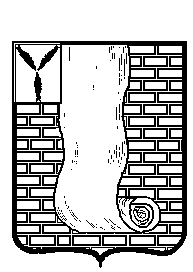 АДМИНИСТРАЦИЯКРАСНОАРМЕЙСКОГО МУНИЦИПАЛЬНОГОРАЙОНА САРАТОВСКОЙ ОБЛАСТИПОСТАНОВЛЕНИЕ В соответствии со статьей 7  Федерального закона от 16.12.2019 N 432-Ф3 "О внесении изменений в отдельные законодательные акты Российской Федерации в целях  совершенствования законодательства Российской Федерации о противодействии коррупции", пунктом 3 части 1 статьи 14 Федерального закона от 02.03.2007 года № 25-ФЗ «О муниципальной службе в Российской Федерации», Уставом Красноармейского муниципального района,   администрация Красноармейского муниципального района ПОСТАНОВЛЯЕТ:1. Отменить постановление администрации Красноармейского муниципального района от 12.09.2017 года «Об утверждении Положения о порядке получения муниципальными служащими администрации Красноармейского муниципального района Саратовской области разрешения представителя нанимателя участвовать на безвозмездной основе в управлении некомерческими организациями в качестве единоличного исполнительного органа или вхождения в состав их коллегиальных органов управления.2. Организационно-контрольному отделу администрации Красноармейского муниципального района опубликовать настоящее постановление путем размещения на официальном сайте администрации Красноармейского муниципального района в информационно-телекоммуникационной сети «Интернет».3. Настоящее постановление вступает в силу с момента его подписания. 